УКРАЇНА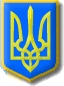 Нетішинська міська рада Хмельницької області Р І Ш Е Н Н Ясорок восьмої сесії Нетішинської міської радиVІ скликання30.10.2013					м.Нетішин				№ 48/1058Про внесення змін до рішення сорок сьомої сесії Нетішинської міської ради VІ скликання від 25.09.2013 № 47/1025 «Про затвердження структури та загальної чисельності апарату Нетішинської міської ради, її виконавчого комітету та виконавчих органів»Відповідно до пункту 5 частини 1 статті 26, частини 2 статті 42, статті 54 Закону України «Про місцеве самоврядування в Україні», міська рада    в и р і ш и л а:1.Унести до рішення сорок сьомої сесії Нетішинської міської ради                             VІ скликання від 25.09.2013 № 47/1025 «Про затвердження структури та загальної чисельності апарату Нетішинської міської ради, її виконавчого комітету та виконавчих органів» такі зміни:1.Пункт 1 викласти у такій редакції: «1.Перейменувати управління містобудування, архітектури та житлово-комунального господарства в управління містобудування та архітектури, при цьому:1.1.відділ містобудування та архітектури перейменувати у відділ планування та забудови територій та підпорядкувати управлінню містобудування та архітектури.1.2.службу містобудівного кадастру підпорядкувати управлінню містобудування та архітектури.1.3.Відділ із земельних питань вивести із підпорядкування управління містобудування, архітектури та житлово-комунального господарства, перейменувавши його у відділ земельних ресурсів та охорони навколишнього середовища.1.4.Відділ житлово-комунального господарства вивести із підпорядкування управління містобудування, архітектури та житлово-комунального господарства, перейменувавши його у відділ комунального господарства». 2.Виключити підпункти 3.3, 3.4 пункту 3.3.Пункт 7 доповнити таким абзацом:«Вважати таким, що втратив чинність пункт 2 рішення двадцять першої сесії Нетішинської міської ради від 30 липня 2004 року № 30 «Про відділ з питань реєстрації юридичних осіб та фізичних осіб-підприємців виконавчого комітету Нетішинської міської ради».24.Утворити відділ кадрової роботи, у межах загальної чисельності апарату міської ради її виконавчого комітету та виконавчих органів.5.Затвердити структуру апарату міської ради її виконавчого комітету та виконавчих органів у новій редакції, згідно з додатком.6.Контроль за виконанням цього рішення покласти на секретаря міської ради Степаненка М.М.Секретар міської ради							М.М.СтепаненкоЗАТВЕРДЖЕНОрішенням сорок сьомої сесії Нетішинської міської ради VI скликання 25.09.2013 № 47/1025 (у редакції рішення сорок восьмої сесії Нетішинської міської ради VI скликання 30.10.2013 № 48/1058)СТРУКТУРАапарату Нетішинської міської ради,її виконавчого комітету та виконавчих органівАпарат міської ради та її виконавчого комітетуКерівництво:1.Міський голова2.Секретар міської ради3.Перший заступник міського голови з питань діяльності виконавчих органів ради4.Заступник міського голови з питань діяльності виконавчих органів ради5.Заступник міського голови з питань діяльності виконавчих органів ради6.Керуючий справами виконавчого комітету міської радиВідділи1.Відділ з питань сприяння діяльності депутатів міської ради2.Відділ з організаційних питань, зв’язків з громадськими організаціями та засобами масової інформації 3.Відділ роботи зі зверненнями громадян4.Загальний відділ5.Відділ кадрової роботи6.Юридичний відділ7.Відділ бухгалтерського обліку8.Відділ господарського забезпеченняВиконавчі органиУправління, відділи та інші структурні підрозділи виконавчого комітету1.Фінансове управління2.Управління соціального захисту населення3.Відділ освіти 4.Управління культури5.Управління з питань цивільного захисту населення 6.Управління економіки 6.1.Відділ з питань торгівлі та підприємництва6.2.Відділ з питань соціально-економічного розвитку6.3.Відділ інвестицій 7.Управління містобудування та архітектури7.1.Відділ планування та забудови територій7.2.Служба містобудівного кадастру8.Відділ земельних ресурсів та охорони навколишнього природного середовища9.Відділ комунального господарства10.Відділ капітального будівництва11.Відділ ведення Державного реєстру виборців212.Дозвільний центр13.Відділ з питань обліку, розподілу та приватизації житла14.Архівний відділ15.Трудовий архів16.Служба у справах дітей16.1.Відділ з питань профілактики правопорушень, бездоглядності та соціального захисту дітей16.2.Відділ з питань опіки і піклування:17.Відділ у справах сім'ї, молоді та спорту18.Відділ з питань оборонно-мобілізаційної і режимно-секретної роботи та взаємодії з правоохоронними органами19.Військово-облікове бюро20.Центр надання адміністративних послуг